							         Ort, DatumAbsender						                __________________________________________________________________________________________________________________________Antrag auf vorzeitige Einschulung(Nutzung für Kinder, die im Zeitraum von Oktober bis Dezember 2022 sechs Jahre alt werden)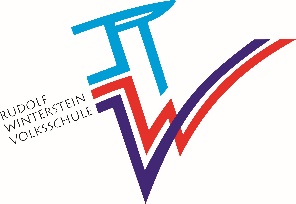 Rudolf-Winterstein-Schule (Grundschule)Stadtweg 2-485092 Kösching 08456/96790   08456/967915  E-Mail: sekretariat@gms-koesching.de Ich/wir stelle(n) als Erziehungsberechtigte(r) / Erziehungsberechtigte des Kindesden Antrag auf vorzeitige Einschulung für das Schuljahr 2022/23 gemäß Art. 37 desBayerischen Erziehungs- und Unterrichtsgesetzes.Ich/Wir beantrage(n) die vorzeitige Einschulung aus folgenden Gründen:__________________________________________________________________________________________________________________________________________________________________________________________________________________________________________________________________________________________________ 			_______________________________________________Ort, Datum 						Unterschrift(en) des/der ErziehungsberechtigtenDamit sich die Schule ein umfassendes Bild von der Schulfähigkeit Ihres Kindes machen kann, benötigt sie unterschiedliche Informationsquellen, die stichhaltige Schlüsse über die Begabung Ihres Kindes zulassen. Dazu zählen unter anderem die Aussagen der Kindertagesstätte, sofern eine besucht wurde. Mit diesem Antrag entbinden Sie die zuständige Erzieherin der Kindertagesstätte von der Verschwiegenheitspflicht:Name, Vorname und Bezeichnung der Einrichtung (Sollten Sie damit nicht einverstanden sein, können Sie den letzten Satz streichen.) Weitere Quellen sind das Schulspiel bei der Schuleinschreibung und gegebenenfalls ein Schulfähigkeitstest, der von einem Beratungslehrer durchgeführt wird. Kinder, die nach dem 31.12.2016 geboren sind, müssen sich einer schulpsychologischen Untersuchung unterziehen.______________________________________ 			_______________________________________________Ort, Datum 						Unterschrift(en) des/der ErziehungsberechtigtenName, Vorname(n) 										Geburtsdatum